АдминистрацияТаймырского Долгано- Ненецкого муниципального районаУправление образованияг. ДудинкаПриказот «13» января  2020 г.							№09«Об утверждении порядка проведениямуниципального профессиональногоконкурса молодых педагогов «Педагогический дебют-2020»С целью профессионального развития молодых педагогических работников, создания условий для их самореализации,ПРИКАЗЫВАЮ:В период 16 апреля 2020 г. по 21 апреля 2020 г. провести муниципальный профессиональный конкурс молодых педагогов «Педагогический дебют - 2020» (далее - Конкурс) среди молодых педагогических работников образовательных организаций муниципального района, реализующих общеобразовательные программы дошкольного, начального общего, основного общего, среднего общего и дополнительного образования.Утвердить Положение о Конкурсе (Приложение 1).Утвердить состав организационного комитета Конкурса (Приложение 2).Директору ТМКУ «Информационный методический центр», А.П. Карташовой:Разместить на сайте Управления образования Администрации муниципального района информацию о проведении Конкурса;Обеспечить методическое сопровождение участников Конкурса.Директорам образовательных организаций муниципального района:Довести до сведения всех педагогических работников порядок и сроки проведения Конкурса; Обеспечить участие педагогических работников в Конкурсе;Направить в организационный комитет Конкурса пакет конкурсной документации в срок до 27 марта 2020 г.Взять под личный контроль подготовку и участие педагогов в Конкурсе, обеспечить методическую и организационную помощь конкурсанту в ходе проведения всего Конкурса. Секретарю Управления образования довести данный приказ до сведения обозначенных в нем лиц.Контроль исполнения приказа возложить на начальника отдела общего образования Ольбик М.В.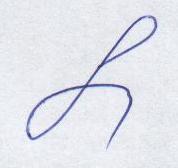 Начальник Управления образования					Л.Е. Брикина	исполнитель: Дейкун Н.Ю.	тел. 5-01-53  Приложение 2к приказу  Управления образованияот «13» января 2020г.  №09Состав организационного комитета конкурсаКарташова Анна Петровна -директор Таймырского муниципального казенного учреждения «Информационный методический центр» ДейкунНаталья Юрьевна-заместитель директора Таймырского муниципального казенного учреждения «Информационный методический центр»СитниковВячеслав Валерьевич -программист Таймырского муниципального казенного учреждения «Информационный методический центр»ЛукинаОльга Николаевна-МетодистТаймырского муниципального казенного учреждения «Информационный методический центр»